Веселий  восьминіг з пластиліну https://www.youtube.com/watch?v=5YKG0NSu-RU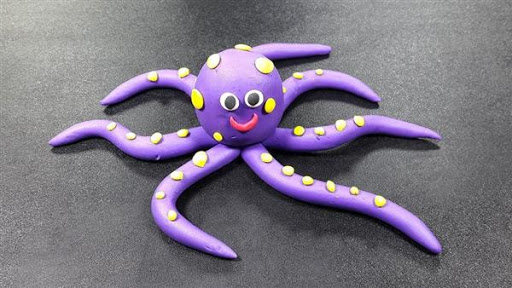 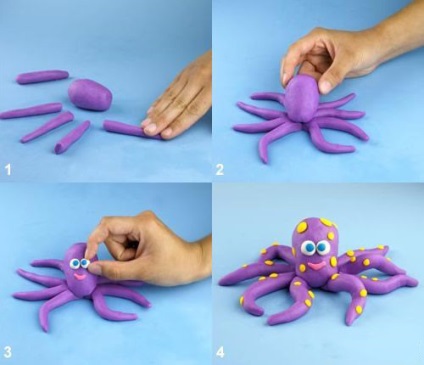 Веселий равлик з пластилінуhttps://www.youtube.com/watch?v=iT-x34AFySc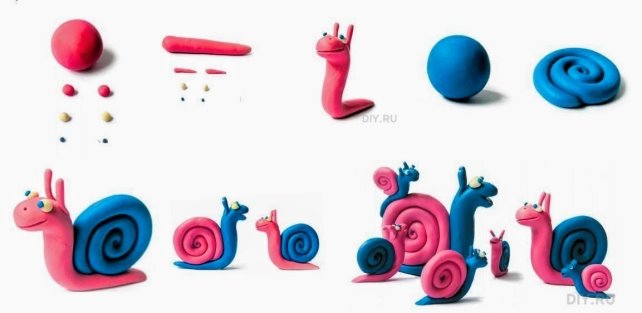 